Postgraduate researcher’s details:A Development Needs Analysis (overleaf) must be completed to inform a development plan. The following issues must also be considered and included in this Training Plan (as appropriate):Learning Outcomes for the relevant research degree programme, available through https://www.yorksj.ac.uk/policies-and-documents/research/research-degrees/  Health and Safety information, available through https://www.yorksj.ac.uk/staff/health-and-safety/  York St John University Research Data Management Policy available through https://www.yorksj.ac.uk/policies-and-documents/library/research-data-management-policy/ Research ethics information, available through https://www.yorksj.ac.uk/policies-and-documents/research/ethics-and-integrity/Postgraduate researcher …………………………………………….			Date…………………………………………………YSJU Postgraduate Researcher Development Needs AnalysisThis Development Needs Analysis (DNA) is provided to guide the doctoral training process and ensure that or postgraduate researchers have the necessary skills, opportunities, and funding to support the successful completion of their doctoral research and prepare them for a career beyond.The DNA is designed to align with Vitae Researcher Development Framework (https://www.vitae.ac.uk/researchers-professional-development/about-the-vitae-researcher-development-framework) and can be used, through self-reflection and discussion, to identify areas of strength and areas of development. While full completion is recommended, research students may agree with their supervisors to opt out of sections that are not relevant to them, as some sections may not be applicable to everyone. However, we encourage all postgraduate researchers to plan to develop a comprehensive range of skills during their programme.Use the statements on the following pages to provide a picture of which areas you are particularly confident and competent in and which require some work. You are advised to seek clarification from your supervisor about what individual elements of this audit mean within your discipline. Then consider what development opportunities are available to meet your needs (e.g., courses at YSJU and beyond) to produce a development plan. The plan should be updated annually or at key junctures and will be reviewed as part of the formal progress and transfer processes.To help you, we suggest the following broad levels of competency and awareness:Competency and confidence levels:		1 = Not at all true for me		2 = A little true for me	3 = Somewhat true for me		4 = Reasonably true for me	 5 = Very true for meAnd finally, before you enter a score for any statement, think to yourself – how can I provide evidence for this? You can use this information when discussing the DNA with your supervisors. Domain A: Knowledge and intellectual abilitiesDomain B: Personal effectivenessDomain C: Research governance and organisation Domain D: Engagement, influence and impactYSJU Postgraduate Researchers’ Development Needs PlanYSJU offers a range of support to help meet postgraduate researcher development needs. These include internal training and external training opportunities, and funding to support technical training, conference attendance, and other research experiences.Using your Development Needs Analysis (DNA), we would like you create a Development Needs Plan (DNP) that identifies what sorts of training and experiences you believe you will need to support successful completion of your research and your general development. We recommend discussing the DNP with your supervisory team and updating it and amending it as you move through your programme.You will need to complete the DNP within one month of the date of commencement of study and then update it prior to every review and/or transfer. 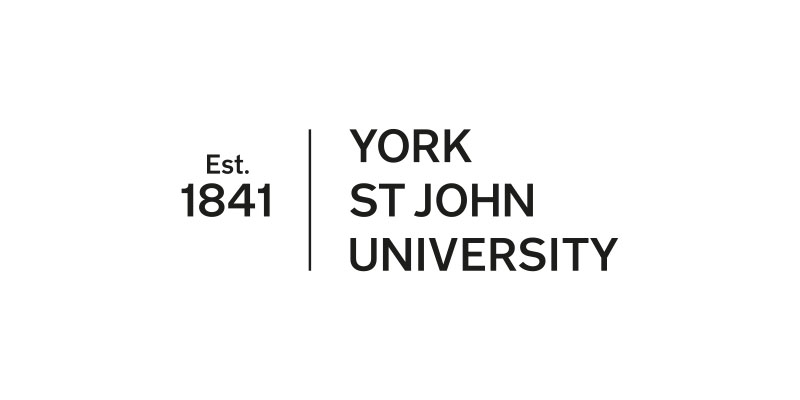 RO03 - Postgraduate Researchers’ Development Needs Analysis and Plan Surname:Forename:School:Full-time / Part-time:SITSNumber:Start date:Programme:(PhD, MA, etc.)Main Supervisor:Co- SupervisorsArea of research/ draft thesis title:A1 Knowledge baseA1 Knowledge baseA1 Knowledge baseA1 Knowledge baseDescriptorsA competent and confident doctoral candidate… Where are you now?Where are you now?Subject knowledgeHas, at least, core knowledge and basic understanding of key concepts, issues, practices and history of thought.Knows of recent advances within their own research area and in related areas.Is working towards making an original contribution to knowledge.Is developing awareness of international and non-academic dimensions of knowledge creation.1   2   3   4   5n/aResearch methods – theoretical knowledge Understands relevant research methodologies and techniques and their appropriate application within their own research area. Justifies the principles and experimental techniques used in their own research. 1   2   3   4   5n/aResearch methods – practical applicationSkilfully uses a range of research methods linked to study area; documents own activity.Shows growing competence in their own subject area and is developing awareness of alternative methods/techniques.1   2   3   4   5n/aInformation seeking Acquires and develops search and discovery skills and techniques. Identifies and accesses appropriate bibliographical resources, archives, practices and other sources of relevant information including web-based resources, exhibitions, performances, primary sources and repositories.Makes best use of a range of current tools and techniques. Assesses the reliability, reputation and relevance of sources.Seeks feedback from relevant groups to access other insights. 1   2   3   4   5n/aInformation literacy and managementDesigns and executes systems for the acquisition and collation of information using information technology (e.g. word processing, spread sheets, simulation systems, databases) appropriately. Develops awareness of information/data security and longevity issues.Knows where to obtain expert advice – i.e. information/data managers, archivists and librarians.1   2   3   4   5n/aLanguagesHas excellent knowledge of language(s) (including technical) appropriate for research. 1   2   3   4   5n/aAcademic literacy and numeracyPrepares grammatically and syntactically correct text for written or oral presentation.Writes clearly and in a style appropriate to purpose and context for specialist and non-specialist audiences.Is mathematically competent to undertake research in their own discipline/research area; understands and applies any statistics that may be used in the discipline/research area; analyses data and uses appropriate computer packages.Is IT literate and digitally competent, uses virtual networks for research.1   2   3   4   5n/aMaterial Handling – Practical competency Acquires and develops aesthetic judgement, tacit knowledge and practice-based skills appropriate to the methodology. Is well versed in specialist creative software applications and/or workshop facilities appropriate to the practice – knows where to get additional assistance ie. technicians  1   2   3   4   5n/aA2 Cognitive AbilitiesA2 Cognitive AbilitiesA2 Cognitive AbilitiesA2 Cognitive AbilitiesDescriptorsA competent and confident doctoral candidate… Where are you now?Where are you now?AnalysingCritically analyses and evaluates own findings and those of others. Validates datasets of others.1   2   3   4   5n/aSynthesisingSees connections between sections of their own information/data and previous studies. Benefits from guidance with synthesising information/data, practices and ideas. 1   2   3   4   5n/aCritical thinkingIs able to understand argument (oral and textual) and articulate their own assumptions, developing independent and critical thinking.Has the ability to recognise and validate problems.Recognises multiple ways of knowing.Is capable of original, independent and critical thinking, and has the ability to develop theoretical concepts. 1   2   3   4   5n/aThinking through makingIs able to employ practice as a generative, hybrid mode of enquiry whose creative form is implicit to the new knowledge it produces 1   2   3   4   5n/aEvaluating Summarises, documents, practice, reports and reflects on progress. Evaluates the impact and outcomes of their own research activities.Assesses the quality, integrity and authenticity of primary and secondary research information/data.Receives and gives constructive criticism. 1   2   3   4   5n/aProblem solving Isolates the basic themes of their own research; formulates basic research questions and hypotheses.1   2   3   4   5n/aA3 CreativityA3 CreativityA3 CreativityA3 CreativityDescriptorsA competent and confident doctoral candidate… Where are you now?Where are you now?Inquiring mind Demonstrates a willingness and ability to learn and acquire knowledge. Develops a style of questioning and questioning technique. Demonstrates flexibility and open-mindedness. 1   2   3   4   5n/aIntellectual insightAbsorbs and appropriates ideas and practices; is intellectually sharp.Creates ideas and opportunities by investigating/seeking information. Shows initiative and works independently. 1   2   3   4   5n/aInnovation Understands the role of critique, innovation and creativity in research.May engage in inter-disciplinary research.1   2   3   4   5n/aArgument constructionConstructively defends research outcomes.Provides evidence in support of ideas and practices.Structures oral and written arguments concisely and intelligibly.1   2   3   4   5n/aIntellectual riskTests the boundaries, shares ideas with critical audiences to reflect and act on their responses.1   2   3   4   5n/aB1 Personal qualitiesB1 Personal qualitiesB1 Personal qualitiesB1 Personal qualitiesDescriptorsA competent and confident doctoral candidate… Where are you now?Where are you now?EnthusiasmMaintains enthusiasm and motivation for own research.1   2   3   4   5n/aPerseverance Demonstrates self-discipline, motivation and thoroughness.Perseveres in the face of obstacles and set-backs, but benefits from peer, supervisor or leader support. Deals effectively with the dull, routine, aspects of research.1   2   3   4   5n/aIntegrityDemonstrates appreciation of standards of good research practice in the institution and/or discipline/research area. Seeks guidance as necessary.1   2   3   4   5n/aSelf-confidenceIs aware of some personal abilities and is willing to demonstrate them.Recognises the boundaries of their own knowledge, skills and expertise and draws upon and uses sources of support as appropriate. Is self-reliant1   2   3   4   5n/aSelf-reflectionMakes time to reflect on practice and experience. Develops strengths and improves on weak areas.Seeks personal feedback. Learns from mistakes. 1   2   3   4   5n/aResponsibilityGradually takes complete responsibility for their own project and own well-being; develops independence.1   2   3   4   5n/aB2 Self-managementB2 Self-managementB2 Self-managementB2 Self-managementDescriptorsA competent and confident doctoral candidate… Where are you now?Where are you now?Preparation and prioritisation Prepares and plans project to objectives and with support; able to adapt if necessary.1   2   3   4   5n/aCommitment to research Is determined to complete their first project.Is committed to their research project and to establishing their research credentials.1   2   3   4   5n/aTime managementManages their time effectively to complete their research project within their standard study period; adheres to a clear plan.1   2   3   4   5n/aResponsiveness to changeAdapts their approach when required to; seeks guidance and carefully considers risks.1   2   3   4   5n/aWork-life balanceIs developing an awareness of work-life balance issues.Uses support and advisory resources when necessary to avoid undue pressure and to enhance personal well-being. Is alert to needs of others.1   2   3   4   5n/aB3 Professional and career developmentB3 Professional and career developmentB3 Professional and career developmentB3 Professional and career developmentDescriptorsA competent and confident doctoral candidate… Where are you now?Where are you now?Career management Takes ownership for and manages their career progression, sets realistic and achievable career goals, identifies and develops ways to improve their employability. Presents their own skills, personal attributes and experiences accurately and effectively through CVs, applications and interviews. Begins to establish a career network.1   2   3   4   5n/aContinuing professional development Appreciates the need for and shows commitment to continuing professional development. Recognises the transferability of their experience and articulates this to potential employers or line managers.Develops and maintains their own record of achievement and experience. Demonstrates self-awareness and the ability to identify own development needs. 1   2   3   4   5n/aResponsiveness to opportunitiesDemonstrates an insight into the transferable nature of research skills to other work environments and the range of career opportunities within and outside academia. Seeks to gain a broader range of experience.1   2   3   4   5n/aNetworking Develops and maintains co-operative networks and working relationships with supervisors, colleagues and peers, within the institution and the wider research community. 1   2   3   4   5n/aReputation and esteem Speaks with authority on their topic. Begins to be known as a good researcher.1   2   3   4   5n/aC1 Professional conductC1 Professional conductC1 Professional conductC1 Professional conductDescriptorsA competent and confident doctoral candidate… Where are you now?Where are you now?Health and safetyUnderstands relevant health and safety issues and demonstrates responsible working practices. Takes responsibility for their work space. Is aware of their impact on others and the wider environment.Receives Health and Safety Induction in specialist spaces and workshops where appropriate 1   2   3   4   5n/aEthics, principles and sustainabilityShows knowledge and understanding of ethical requirements and codes of conduct appropriate for their discipline/research area, research council and professional association/body.Takes responsibility for ethics in own project.Demonstrates awareness of issues relating to the rights of other researchers, of research subjects, and of others who may be affected by the research. Is mindful of the environment and their impact on it. Understands how to behave and work in a sustainable way. Understands the concept of corporate social responsibility; seeks guidance as necessary.1   2   3   4   5n/aLegal requirements Has a basic understanding of the legal requirements surrounding research (e.g. Data Protection Act, Freedom of Information Act, Disability Discrimination Act and equality legislation).1   2   3   4   5n/aIPR and copyrightHas a basic understanding of data ownership and copyright rules as they apply to their own research.1   2   3   4   5n/aRespect and confidentialityWithin their research, respects the right of participants to confidentiality and anonymity. Respects colleagues.1   2   3   4   5n/aAttribution and co-authorshipUnderstands the concept of attribution and applies it consistently and fairly to appropriately recognise contributions and co-authorships. Seeks advice on local codes of conduct.1   2   3   4   5n/aAppropriate practiceUnderstands and adheres to the rules and regulations concerning academic malpractice in York St John University and of professional bodies and funders (if appropriate).1   2   3   4   5n/aC2 Research managementC2 Research managementC2 Research managementC2 Research managementDescriptorsA competent and confident doctoral candidate… Where are you now?Where are you now?Research strategyUnderstands how their research aligns with the research strategy of the University and the strategic focus of their School/department. Develops an understanding of the broader context of research.1   2   3   4   5n/aProject planning and deliveryApplies effective project management techniques through the setting of research goals, intermediate milestones and prioritisation of activities. Acts on decisions agreed with their supervisor and delivers results1   2   3   4   5n/aRisk managementMakes basic risk assessments and is able to manage risks in their project with support.Is aware of the risks in exhibition and performance settings, virtual environments and when using interactive and mobile information and communication technologies.1   2   3   4   5n/aC3 Finance, funding and resourcesC3 Finance, funding and resourcesC3 Finance, funding and resourcesC3 Finance, funding and resourcesDescriptorsA competent and confident doctoral candidate… Where are you now?Where are you now? Income and funding generationUnderstands the processes for the funding and evaluation of research. Writes individual research proposals.1   2   3   4   5n/aFinancial managementUnderstands the basic principles of financial management. Has commercial awareness.1   2   3   4   5n/aInfrastructure and resources Makes best use of the available resources.Knows their immediate academic system/work environment.1   2   3   4   5n/aD1 Working with others D1 Working with others D1 Working with others D1 Working with others DescriptorsA competent and confident doctoral candidate… Where are you now?Where are you now?Collegiality Shows consideration to others.Listens, gives and receives feedback and responds perceptively to others.  1   2   3   4   5n/aTeam workingUnderstands their own behaviour and its impact on others when working in and contributing to the success of formal and informal teams. Appreciates the contributions of other team members including non-academic members. Thanks people for their contribution.1   2   3   4   5n/aPeople management Negotiates activities and deadlines with their supervisor.1   2   3   4   5n/aSupervisionEngages in peer support and evaluation and undergraduate support and assessment.1   2   3   4   5n/aMentoring Effectively supports the learning of others when involved in teaching, mentoring, demonstrating or other research activities. Recognises the importance of mentorship.1   2   3   4   5n/aInfluence and leadership Engages in debate and invites challenge. Develops awareness of the need to gain support.Recognises the implications of their own research for real life contexts.Appreciates the value to academia of engaging in dialogue with users to achieve influence and impact.1   2   3   4   5n/aCollaborationHas developed an awareness of the value of working collaboratively to benefit research and to maximise the potential for impact.Co-produces knowledge with supervisors or others.Recognises common/conflicting interests within own and adjacent disciplines/research areas.1   2   3   4   5n/aEquality and diversity Is sensitive to and respectful of individual differences. Has developed an awareness of diversity and differences within their working environment.Understands the equality and diversity requirements of the University.1   2   3   4   5n/a D2 Communication and dissemination  D2 Communication and dissemination  D2 Communication and dissemination  D2 Communication and dissemination DescriptorsA competent and confident doctoral candidate… Where are you now?Where are you now?Communication methodsConstructs coherent arguments and articulates ideas clearly to a range of audiences, formally and informally through a variety of techniques, including written, oral and practice-based formats. Listens to debate and engages with the audience. Actively engages in knowledge exchange with colleagues, sometimes between disciplines/research areas. 1   2   3   4   5n/aCommunication media Develops skills in a range of communication means, e.g. face-to-face interaction using interactive technologies and/or textual and visual media, where useful/necessary.Has a web presence as a researcher. Uses visual aids effectively in presentations.1   2   3   4   5n/aPublicationUnderstands the processes of publication (whether text, exhibition or performance) and maximising the significance of academic research results.Produces some publishable material in print, electronic, exhibition, performance or other format.Is developing an awareness of the range and diversity of outlets for research dissemination.1   2   3   4   5n/aD3 Engagement and impactD3 Engagement and impactD3 Engagement and impactD3 Engagement and impactDescriptorsA competent and confident doctoral candidate…Where are you now?Where are you now?TeachingContributes to teaching at undergraduate level. Assists in the supervision of undergraduate projects.Participates in research meetings (seminars, workshops, conferences, etc.). Has a developing awareness of the ways in which research influences/interacts with teaching.1   2   3   4   5n/aPublic engagementUnderstands the value of engaging with the public and willingly participates. Is open to the influence of public interactions in their own work.Responds to local opportunities and existing activities; presents aspects of research at public events. Contributes to promoting the public understanding of their research area. 1   2   3   4   5n/aEnterprise Creates ideas and spots opportunities internally and externally. Develops ideas in an innovative manner within the University or externally. Understands the process of commercial exploitation of research results.Learns of the value to academia of establishing relationships in business/commercial/cultural context.1   2   3   4   5n/aPolicyUnderstands the relevant policy-making processes and presents findings in a policy friendly format.Analyses policies and understands the wider contexts in which they are situated.1   2   3   4   5n/aSociety and culture Develops an awareness of the impact of research on wider society and of the impact of society, the environment and culture on research.Understands the concept of corporate social responsibility.1   2   3   4   5n/aGlobal citizenship Shows a broad understanding of the context at the national and international level, in which their research takes place. 1   2   3   4   5n/aDetails of Development Need Plan derived from the Training and Development Needs Analysis and agreed by the main supervisor. When applicable, please add details of the providers of any training and dates of activities.Details of Development Need Plan derived from the Training and Development Needs Analysis and agreed by the main supervisor. When applicable, please add details of the providers of any training and dates of activities.Details of Development Need Plan derived from the Training and Development Needs Analysis and agreed by the main supervisor. When applicable, please add details of the providers of any training and dates of activities.Please confirm that this has been discussed and agreed your DTP with your main supervisor (via deletion)YesNo